กฐินสามัคคีวัดคลองมะนาว โรงเรียนบ้านคลองมะนาววันที่  23  ตุลาคม  2559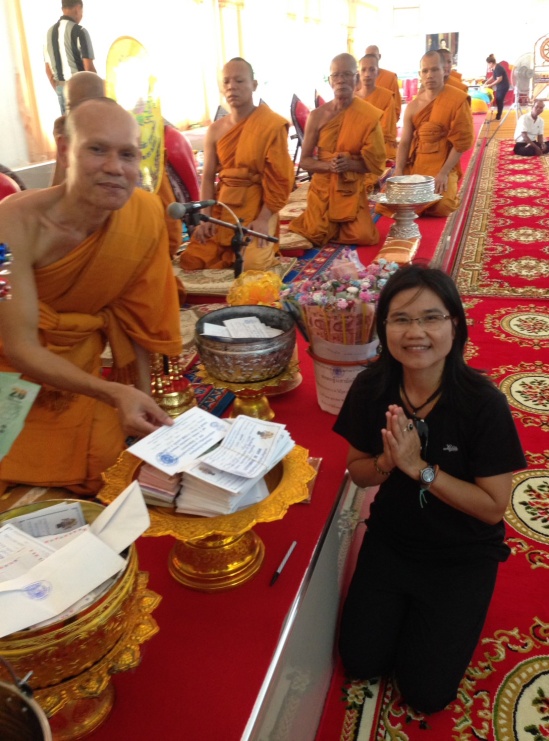 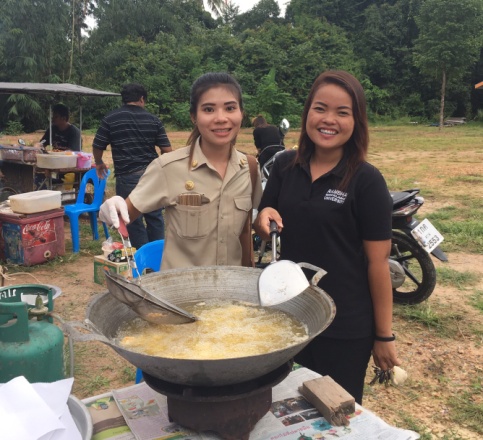 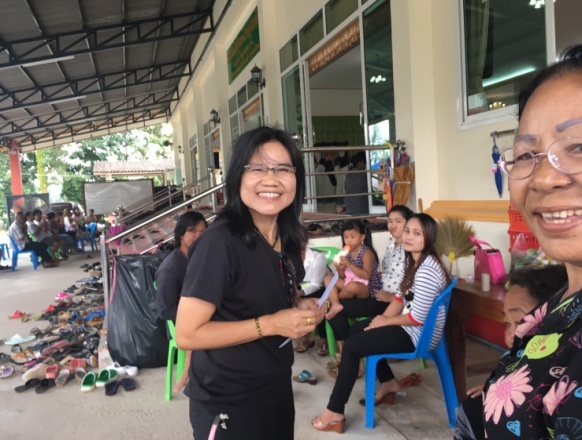 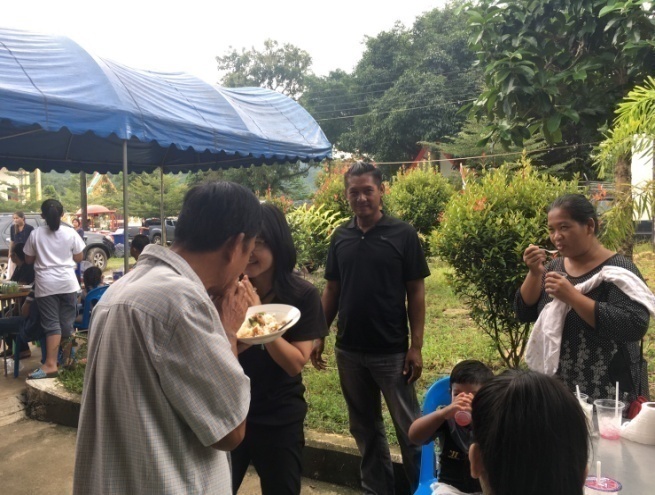 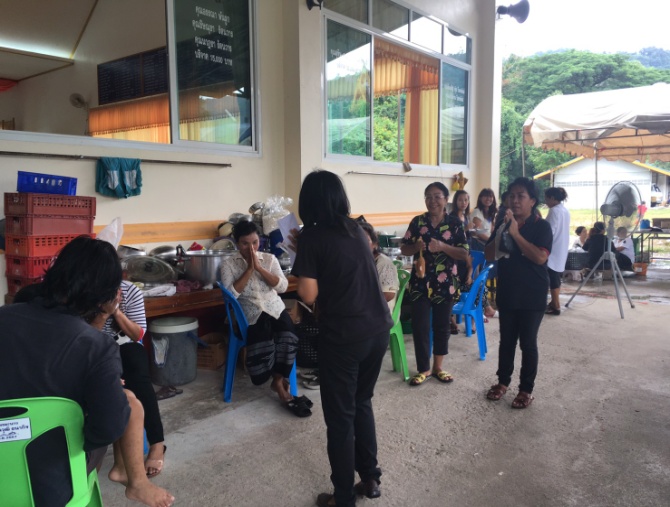 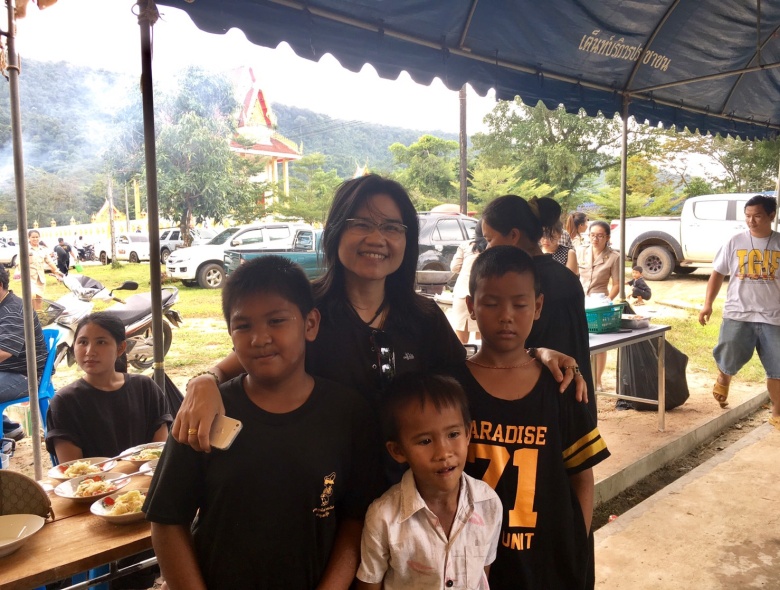 